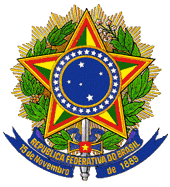 MINISTÉRIO DA EDUCAÇÃOINSTITUTO NACIONAL DE ESTUDOSE PESQUISAS EDUCACIONAIS ANÍSIO TEIXEIRAPORTARIA Nº 260, DE 2 DE JUNHO DE 2014O Presidente do Instituto Nacional de Estudos e Pesquisas Educacionais Anísio Teixeira (Inep), no uso de suas atribuições, tendo em vista a Lei nº 10.861, de 14 de abril de 2004; a Portaria Normativa nº 40, de 12 de dezembro de 2007, em sua atual redação; a Portaria Normativa nº 8, de 14 de março de 2014, atualizada, e considerando as definições estabelecidas pela Comissão Assessora de Área de Licenciatura em Letras Português e Inglês, nomeada pela Portaria Inep nº 12, de 10 de janeiro de 2014, resolve:Art. 1º O Exame Nacional de Desempenho dos Estudantes (Enade), parte integrante do Sistema Nacional de Avaliação da Educação Superior (Sinaes), tem como objetivo geral avaliar o desempenho dos estudantes em relação aos conteúdos programáticos previstos nas diretrizes curriculares, às habilidades e competências para a atualização permanente e aos conhecimentos sobre a realidade brasileira e mundial, bem como sobre outras áreas do conhecimento.Art. 2º A prova do Enade 2014, com duração total de 4 (quatro) horas, terá a avaliação do componente de Formação Geral comum aos cursos de todas as áreas e do componente específico da área de Licenciatura em Letras Português e Inglês.Art. 3º As diretrizes para avaliação do componente de Formação Geral são publicadas em Portaria específica.Art. 4º A prova do Enade 2014, no componente específico da área de Licenciatura em Letras Português e Inglês, terá por objetivos: I - avaliar o desempenho dos licenciandos em termos de competências e habilidades essenciais à atuação como cidadão e profissional crítico, criativo e ético;II - contribuir para o desenvolvimento de políticas públicas referentes à formação de professores na área.Art. 5º A prova do Enade 2014, no componente específico da área de Licenciatura em Letras Português e Inglês, tomará como referência o seguinte perfil do profissional:I - competência intercultural crítica, evidenciada na capacidade de lidar com a diversidade em suas diferentes formas, especialmente nas linguagens (verbais e não-verbais), tendo em vista a inserção do licenciando na sociedade e suas relações com os outros;II - conhecimento das línguas portuguesa e inglesa, envolvendo as competências de mobilizar recursos linguísticos e de considerar diversos registros, modalidades, gêneros, variedades linguísticas, literárias e culturais;III - atitude reflexiva diante da articulação e da transposição de questões teóricas e práticas no pensar e no agir de forma crítica, tendo em vista situações de diversos contextos de exercício da profissão;IV - concepção da formação docente como processo autônomo, transformador e contínuo que dialoga com as diferentes áreas do conhecimento;V - percepção das linguagens (verbais e não-verbais) como espaços de construção de sentidos em diferentes práticas sociais;VI - avaliação crítica do uso e da incorporação de recursos teórico-metodológicos sobre processos de aquisição das línguas portuguesa e inglesa, bem como sobre metodologias de ensino de línguas, literaturas e (novas) tecnologias da informação e da comunicação, com vistas à prática docente.Art. 6ºA prova do Enade 2014, no componente específico da área de Licenciatura em Letras Português e Inglês, avaliará se o estudante desenvolveu criticamente, no processo de formação, as seguintes competências e habilidades:I - perceber as relações entre diferentes formas de construção de sentidos nas linguagens;II - abordar as diferentes culturas e formas de uso das linguagens nos diversos contextos e práticas culturaisIII - compreender e analisar manifestações artísticas, inclusive as literárias;IV - ler e produzir textos em diversos contextos sócio-histórico-culturais e em diversas modalidades nas línguas portuguesa e inglesa;V - compreender e analisar a organização discursiva dos processos de construção e atribuição de sentidos aos elementos linguísticos em diversas práticas sócio-histórico-culturais;VI - refletir sobre os processos de leitura, em diversas linguagens, e seus desdobramentos nas práticas cotidianas, especialmente em relação à prática docente;VII - analisar os conteúdos e as perspectivas teóricas adotadas nos estudos linguísticos e literários e seus desdobramentos na formação e atuação docente;VIII - conhecer e analisar diversas tecnologias de informação e comunicação, articulando-as à prática docente. Art. 7º A prova do Enade 2014, no componente específico da área de Licenciatura em Letras Português e Inglês, tomará como referencial os seguintes conteúdos curriculares considerando os seus diversos usos:I - Estudos linguísticos:a) processos históricos de formação das línguas portuguesa e inglesa;b) aspectos fonológicos, morfossintáticos e léxico-gramaticais das línguas portuguesa e inglesa;c) aspectos pragmático-discursivos das línguas portuguesa e inglesa;d) processos de leitura e produção de textos nas línguas portuguesa e inglesa;e) gêneros discursivos e textuais nas línguas portuguesa e inglesa em diferentes modalidades.II - Estudos literários:a) literatura, cultura e diversidade cultural em língua portuguesa e em língua inglesa;b) aspectos e contextos de produção/recepção do texto literário em língua portuguesa e em língua inglesa;c) conceitos de cânone literário em língua portuguesa e em língua inglesa;d) períodos e gêneros literários em língua portuguesa e em língua inglesa;e) literatura em língua portuguesa e em língua inglesa: suas interfaces com demais sistemas culturais, artísticos e midiáticos; f) relações das literaturas em língua portuguesa e em língua inglesa com outras áreas do conhecimento.III - Formação profissional:a) concepções de língua(gem), texto e discurso;b) teorias de aquisição e de aprendizagem de língua portuguesa e de língua inglesa;c) métodos e abordagens de ensino de língua portuguesa e de língua inglesae suas respectivas literaturas na educação básica;d) (novas) tecnologias da informação e da comunicação no ensino-aprendizagem de língua portuguesa e de língua inglesae suas respectivas literaturas na educação básica;e) processos avaliativos no ensino-aprendizagem de língua portuguesa e de língua inglesa e suas respectivas literaturas na educação básica;f) perspectivas sobre o processo de construção identitária docente e a concepção do professor como pesquisador.Art. 8º As provas do Enade 2014, para as áreas que conferem diploma de Licenciatura, terão 5 (cinco) questões referenciadas pela Portaria Enade 2014 da área de Pedagogia.Art. 9º A prova do Enade 2014 terá, em seu componente específico da área de Licenciatura em Letras Português e Inglês, 30 (trinta) questões, sendo 3 (três) discursivas e 27 (vinte e sete) de múltipla escolha, envolvendo situações-problema e estudos de casos.Art. 10º Esta Portaria entra em vigor na data de sua publicação.JOSÉ FRANCISCO SOARES(Publicação no DOU n.º 105, de 04.06.2014, Seção 1, página 35)